[보고서 제목][보고서 부제][이름] | [강의 제목] | [날짜][지금 바로 시작][이 페이지의 개체 틀 텍스트를 나만의 텍스트로 바꾸려면 텍스트를 모두 선택하고 입력을 시작하면 됩니다. 그 전에 먼저 다음 내용을 확인하세요.][아래에서 보고서 서식을 간편하게 지정하는 데 도움이 되는 몇 가지 팁을 확인할 수 있습니다. 방법은 매우 간단합니다.][언제나 만족스러운 디자인][제목을 추가할 때 서식을 적용하려면 홈 탭의 스타일 갤러리에서 원하는 제목 스타일을 클릭합니다.][갤러리에는 인용, 번호 매기기, 그리고 지금 여기에 사용된 글머리 기호와 같은 다른 스타일도 있습니다.][복사하거나 편집할 텍스트를 선택할 때 최상의 결과를 얻으려면 선택 영역의 왼쪽 또는 오른쪽에 공백이 포함되지 않도록 합니다.][근사한 그림][표지의 사진이 마음에 들지 않는다면 원하는 그림으로 손쉽게 바꿀 수 있습니다.][먼저 개체 틀 그림을 삭제합니다. 그런 다음 삽입 탭에서 그림을 선택하여 파일을 선택합니다.]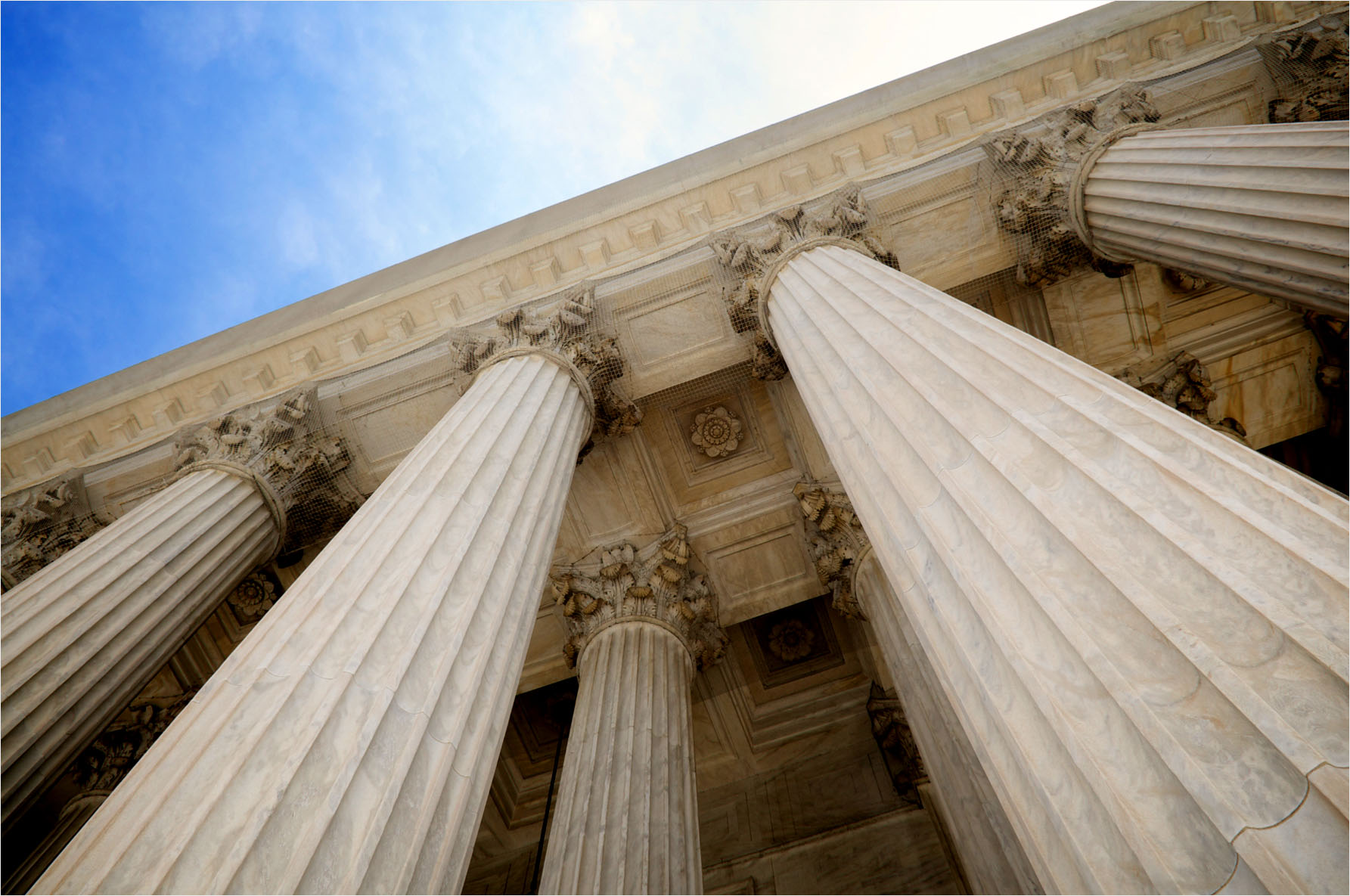 